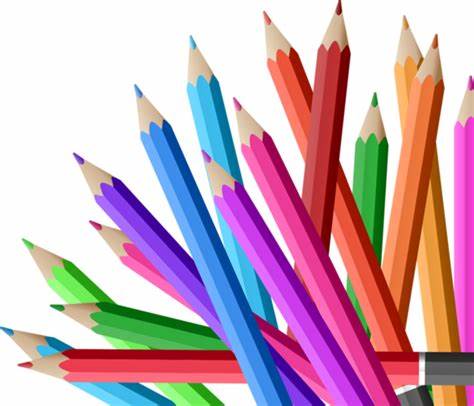 														Jeux et colloriage							                                    Tarifs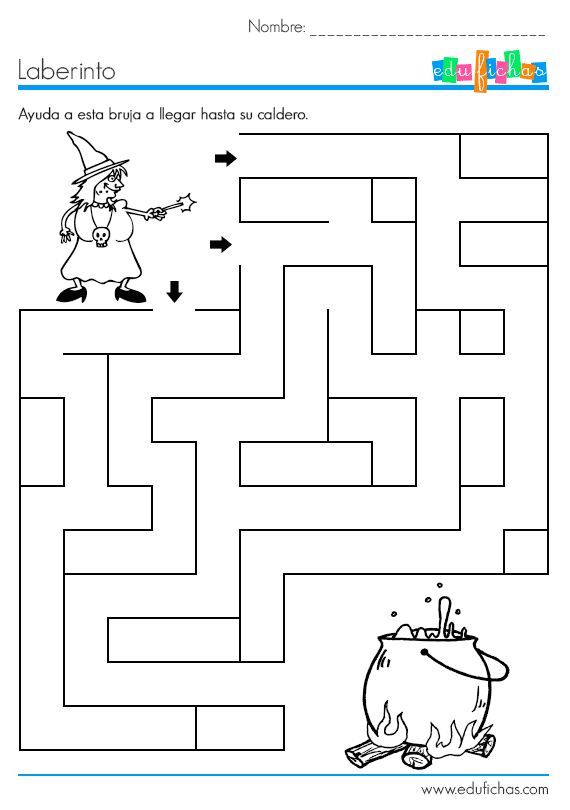 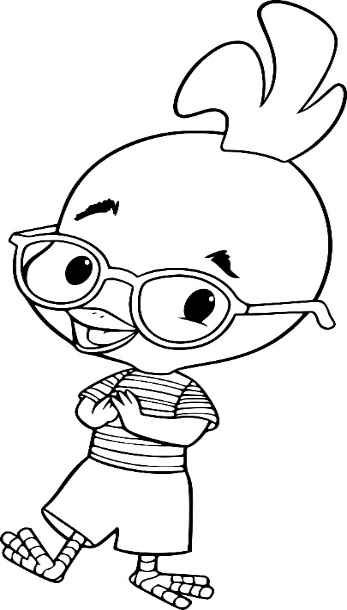 L’équipe d’animation se réserve le droit de modifier ou d’annuler toutes sorties ou activités en raison d’évènements imprévus.INSCRIPTIONS OBLIGATOIRES	ALSH Communautaire multi-sites de la Vallée du Lot et du VignobleSite de Luzech : Route de Tréscol – 46140 LUZECH                                                                                                  Site de Sauzet : 8 Place du Chaudron – 46140 SAUZET                 Tél : 06.07.82.01.12 – mail : alshdeluzech@hotmail.fr / alshdesauzet@hotmail.frALSH CommunautaireSite de Luzech+ 6 ans                                             - 6 ans						½ Journée sans repas½ Journée sans repas½ Journée sans repasJournée sans repasJournée sans repas1 Enfant2 Enfants1 Enfant2 EnfantsTerritoire CommunautaireMatinA- Midi4.30 €4.30 €3.50 €3.50 €7 €5.80€Hors Territoire CommunautaireMatinA- Midi9.30 €9.30 €8.50 €8.50 €17 €15.80 €Repas ou Pique-nique3.55 €3.55 €3.55 €3.55 €3.55 €Tarifs spéciaux (sans repas)Tarifs spéciaux (sans repas)Journée Laser-wood15 €Youpi Parc (Repas au parc)15 €Lundi25OctobreDécoration d’halloweenJeu collectif« Capture le fantôme »Mardi26OctobreJeu collectif« Le ver de terre »Activité manuelle« masque de loup »Mercredi27Octobre Décoration halloweenPiscine à Puy l’EvéqueJeudi28OctobreJournée « Laser-wood » au centre de loisirs de PrayssacPrévoir le pique-niqueJournée « Laser-wood » au centre de loisirs de PrayssacPrévoir le pique-niqueVendredi29OctobreJeu collectif« Les relais de Halloween »Chasse au trésorMardi2NovembreJeux de sociétéJeux collectifsMercredi3NovembrePâtisserieCinéma maisonJeudi4NovembreFabrication calendrier anniversaire (1/2)Tournoi multi sportsVendredi5NovembreFabrication calendrier anniversaire (2/2)Grand jeuLundi25OctobreActivité jardinage Plantation de bulbesChasse aux fantômesMardi26OctobreFresque d’automneJeux  collectifsMercredi27OctobreDécoration d’halloweenActivité puzzleJeudi28OctobreArts plastiques : peinture sur feuilleParcours de motricitéVendredi29OctobrePâtisserieJeux collectifsMardi2Novembre« Youpi parc » avec repas  à cahorsActivité libreMercredi3NovembreActivité manuelle« L’arbre aux enfants »(1/2)Jeu collectif« quelle heure est-il ? »Jeudi4NovembrePiscine à Puy l’EvéqueActivité manuelle« L’arbre aux enfants »(2/2)Vendredi5NovembreActivité manuelle« Mon grand soleil »Grand jeu